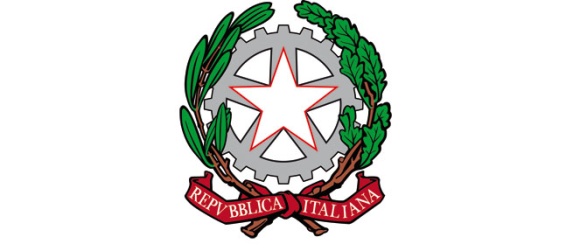 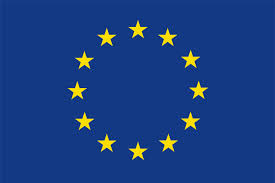 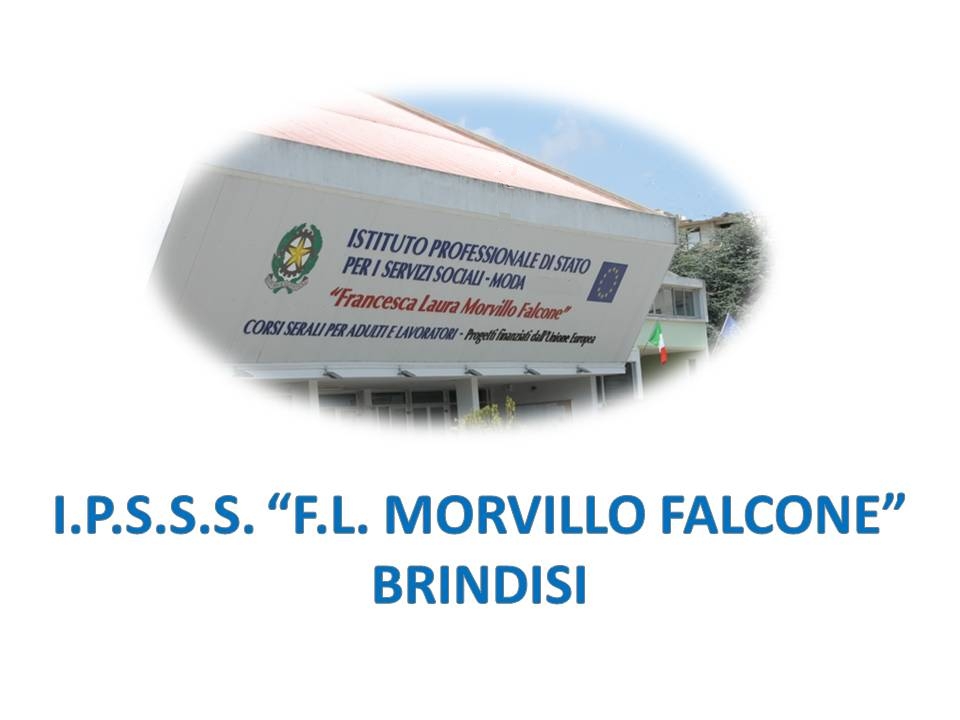 ISTITUTO PROFESSIONALE DI STATO PER I SERVIZI SOCIALI“Francesca Laura MORVILLO FALCONE”Via Galanti, 1 - Tel. 0831/513991 brrf010008@istruzione.it – brrf010008@pec.istruzione.it  www.morvillofalconebrindisi.edu.it72100   B R I N D I S IVERBALE DI RIPRESADELLO SCRUTINIO FINALEIl giorno…….. del mese di……………….. dell’anno………  alle ore………  nell’aula n. …………dell’I.P.S.S.S. “F.L.Morvillo Falcone” si riunisce il Consiglio della classe ………sez……sede di …………..limitatamente alla componente Docenti per procedere alle operazioni di scrutinio finale riguardanti gli allievi con sospensione del giudizio per l’ammissione alla classe successiva.Risultano presenti i proff.......................................................................................................................………………………………………………………………………………………………………………………………………………………………………………………………………………………………………………………………………………………………………………………………Sono assenti giustificati i seguenti Docenti, sostituiti come segue:Prof………………………………….sostituito dal Prof……………………………………………...Prof………………………………….sostituito dal Prof……………………………………………...Prof………………………………….sostituito dal Prof……………………………………………...Presiede il Dirigente Scolastico, funge da segretario e da verbalizzante il prof……………………… In apertura di seduta il Presidente cita la normativa che regola lo svolgimento delle suddette operazioni (RD n. 653/25, DL n. 297/94, D.M. 90/2001, DM n. 42/07, OM n. 92/07, L. n. 30/10/08, DM n. 5/09, CM 02/02/09, DPR n. 122 del 22/06/2009, O.M. n. 37 del 19 maggio 2014, art. 8), sottolinea il rispetto dell’obbligo del segreto d’ufficio - che tutela la riservatezza delle operazioni e consente la piena libertà di espressione del proprio giudizio, alla luce di tutti gli elementi utili alla valutazione finale e dei criteri collegialmente definiti e recepiti nel PTOF d’istituto - e ricorda la delibera del Collegio dei Docenti, relativa ai criteri per per l’attribuzione del credito scolastico e formativo (solo per le classi 3^ e 4^).Gli allievi, per i quali il Consiglio di Classe aveva deliberato la sospensione del giudizio, hanno affrontato la prova di verifica finale per ciascuna disciplina oggetto della carenza formativa i cui esiti sono riportati nella seguente tabella:Gli allievi………………………………………………………non hanno sostenuto la prova finale.Il Presidente chiede ai Docenti di esprimere il proprio parere sul grado di preparazione raggiunto dagli allievi, tenendo della capacità dell’allievo di affrontare adeguatamente il curricolo dell’anno successivo.Il Consiglio, pertanto, delibera la risoluzione della sospensione del giudizio con ammissione alla classe successiva per i seguenti allievi:Dopo un’attenta e complessiva valutazione, il Consiglio, in applicazione di quanto stabilito al comma 3 art.8 O.M. 92/2007, delibera di non ammettere alla frequenza della classe successiva, con precisa motivazione riportata per ciascuno di essi, i seguenti allievi:Per gli allievi ammessi alla classe successiva (solo per le classi 3^ e 4^), il Consiglio procede all’attribuzione del punteggio del credito scolastico sulla base della normativa vigente e dei criteri definiti nel Collegio dei Docenti.Il Consiglio compila il tabellone voti allegato al seguente verbale. Tutti gli atti vengono consegnati in segreteria didattica per la immediata verifica.La seduta è tolta alle ore……………., dopo la lettura e l’ approvazione del presente verbale.Il Segretario                                                                                                            Il PresidenteAllievoAllievoDisciplinaEsito della prova di verifica(positivo/negativo)1234567891011121319210311412513678Cognome e nomeGiudizioCognome e nomeCognome e nomeCredito scolastico123456789101112